 Inschrijving Sinterklaas 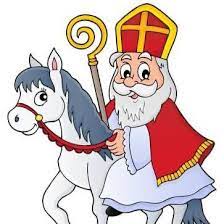 Wanneer ? 	Woensdag 6 dec. 
Sint bezoek om 14u (dus ten laatste aanwezig zijn om 13u45)
Wat ?		Ontmoeting met de Sint
Attentie van de Sint 
	een Sint/Piet donut of muffin Prijs ? 	15 euro per kindje  (op voorhand te betalen) Inschrijving Aantal personen (volwassenen + kinderen voor tafelgrootte te bepalen)……………………………………………Kinderen die de sint willen ontmoeten:Kind 1: 	Naam :		………………………………………………………………
 		Voornaam : 	………………………………………………………………Jongen/meisje
		Leeftijd: 	………………………………………………………………
Leuk weetje voor de sint (!):………………………………………………………………………………………
				…………………………………………………………………………………………*****************************************************************************Kind 2: 	Naam :		………………………………………………………………
 		Voornaam : 	………………………………………………………………Jongen/meisje
		Leeftijd: 	………………………………………………………………
Leuk weetje voor de sint (!):………………………………………………………………………………………
				…………………………………………………………………………………………*****************************************************************************Kind 3: 	Naam :		………………………………………………………………
 		Voornaam : 	………………………………………………………………Jongen/meisje
		Leeftijd: 	………………………………………………………………
Leuk weetje voor de sint (!):………………………………………………………………………………………
				…………………………………………………………………………………………*****************************************************************************
Contactgegevens:		………………………………………………………………
Reservering op naam: 	………………………………………………………………
Gsm / tel. : 			………………………………………………………………